 Your Child’s Health Questionnaire 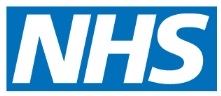 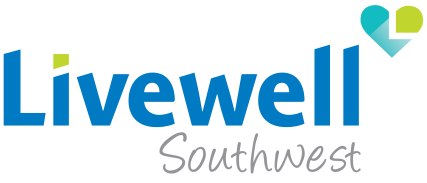 The school nurses would appreciate you completing this form.  Please return to Livewell.snhealthquestionnaires@nhs.net  LSW is committed to maintaining your privacy and confidentiality; for more details on how we use your information please visit: https://www.livewellsouthwest.co.uk/wp-content/uploads/2019/04/Privacy-Statement-2019-v2.0-CF.docx  Please Turn Over and Complete Back Page.Child’s Name:Date of Birth:Child’s Name:School:Home Address including Postcode:Home Address including Postcode:Home Address including Postcode:Gender:Home Address including Postcode:Home Address including Postcode:Home Address including Postcode:Ethnicity:Please gives us details about how we can contact you:Please gives us details about how we can contact you:Please gives us details about how we can contact you:Home Tel: Main Language:Mobile Tel:Do you require an interpreter?Yes / NoYes / NoWe might occasionally send you text reminders or requests? Please state No if you do not want to receive these: We might occasionally send you text reminders or requests? Please state No if you do not want to receive these: We might occasionally send you text reminders or requests? Please state No if you do not want to receive these: Religion:Parent/Guardian’s email:Parent/Guardian’s email:Parent/Guardian’s email:Parent/Guardian’s email:Parent/Guardian’s email:Date Form Completed:Name of Parent/ Guardian Name of Parent/ Guardian Relationship to child:For further information about the services offered by the School Nursing Service  visit the website: https://www.livewellsouthwest.co.uk/childrens-services/schools If your child has any health or behaviour concern that you would like to speak to a member of the team about:Please call 01752 434008 or email livewell.phnadminhub@nhs.netDo you have any concerns for your child with any of the following:-Do you have any concerns for your child with any of the following:-Do you have any concerns for your child with any of the following:-ConcernIf “Yes” please provide details of concern and any current support your child may already have:BehaviourYes/ NoPhysical developmentYes/ NoEatingYes/ NoGrowthYes/ NoDaytime wettingYes/ NoBed wetting                     Yes/ NoSoilingYes/ NoConstipation                  Yes/ NoHearing                        Yes/ NoSleepingYes/ NoOther health concerns      Yes/ NoOffice Use Only Office Use Only Office Use Only Office Use Only Office Use Only Date Received Date AssessedAssessed byNFAFirst Line Advice